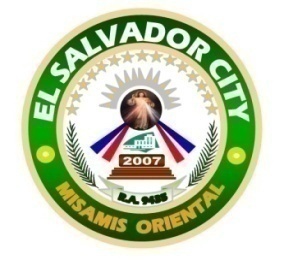 CITY GOVERNMENT UNIT OF EL SALVADOREl Salvador City Lying-in and Medical ClinicCITIZEN’S CHARTER2020 (1st Edition)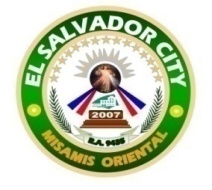 LIST OF SERVICES 1. Medical Consultation/ Check-up						2. Prenatal Check-up 										3. Lying- In (Birthing)		4. Animal Bite Treatment Center (ABTC)						5. X-RAY											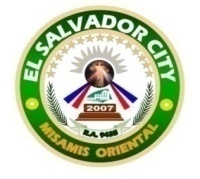 MEDICAL CHECK-UP/ CONSULTATIONDescription of the Service: This service is provided to all the stakeholders for their immediate Health-related concerns: medical, surgical and pediatric cases. It caters emergency, urgent and outpatient cases. 	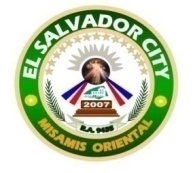 PRENATAL CHECK-UP  Description of the Service: This service is intended to all pregnant women in this city to ensure well- being of parturients prior to expected date of delivery and confinement.  It encourages at least four (4) four prenatal visits.LYING-IN / BIRTHING SERVICE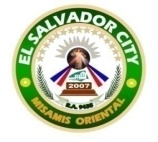 Description of the Service: This service is provided to all expectant mothers who are already in or beginning labor. It ensures safe and quality management ofskilled worker during labourand delivery.ANIMAL BITE TREATMENT CENTERDescription of the Service: It provides treatment and administration of anti-Rabies vaccine to patients who sustained animal bite.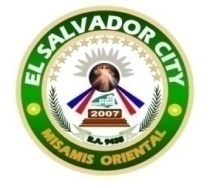  X-RAYPROCEDURESDescription of the Service: This provides radiologic services to all clients if deemed necessary. It also caters requests for pre-employment x-ray requirements.Office or Division:              El Salvador Lying-in and Medical Clinic Classification:                    SimpleType of Transaction:         Government to Client ( G2C)Who may Avail:                  ALLOffice or Division:              El Salvador Lying-in and Medical Clinic Classification:                    SimpleType of Transaction:         Government to Client ( G2C)Who may Avail:                  ALLOffice or Division:              El Salvador Lying-in and Medical Clinic Classification:                    SimpleType of Transaction:         Government to Client ( G2C)Who may Avail:                  ALLOffice or Division:              El Salvador Lying-in and Medical Clinic Classification:                    SimpleType of Transaction:         Government to Client ( G2C)Who may Avail:                  ALLOffice or Division:              El Salvador Lying-in and Medical Clinic Classification:                    SimpleType of Transaction:         Government to Client ( G2C)Who may Avail:                  ALL   CHECKLIST OF REQUIREMENTS                 None Required   CHECKLIST OF REQUIREMENTS                 None RequiredWHERE TO SECURERecords available at our databaseWHERE TO SECURERecords available at our databaseWHERE TO SECURERecords available at our databaseCLIENT STEPSAGENCYACTIONSFEES TO BE PAIDPROCESSING TIMEPERSON RESPONSIBLE1. Provide details for patient’s record at Record Section(Window No.1)-Obtain Personal Data (for new patient) Retrieve Records for old ones None1-2 mins.Ms.Jennifer C. BahianAdmin. Aide III(Records Section in-charge)2. Submit patient’s record to Triage (Table No. 2)2.1 Get vital signs (BP/ Heart Rate, RR, Temp.) and record.2.2 Evaluate patient and categorize him or her as emergency, urgent; non-urgent 2.3 Give initial treatment/ First aid None5 minutesMitchel Maǹa- Nurse IVMary Diamond Taῂa- Nurse IIIFrancis Julia Macapayag- Nurse IMarissa Nacua Nurse IBeredasMacahilos- Nurse IWaldrichCanios- Nurse IMarvieRiaz Tan- Midwife IIIOlivia Yap- Midwife IIRaquel Sabacajan Midwife IBerlindaVillarte- Midwife IAmilIlar- Nursing Attendant IIRollyIsnani- Nursing attendant ILilian Estrada- Nursing Attendant I3.Proceed to Consultation/ Emergency Room once name is called 3.1 Resident Physician on Duty will get thorough historyand complete physical examination.3.2 The physician will give diagnosis and prescribe appropriate medication.3.3Give medical Advice to patient and may request for Laboratory test.3.4 May advice admission or referral to higher health facility.none10 minutesPhysician on DutyJeffrey Acenas MD, DPCP- Medical officer III/OICRobert Kiel Escudero MD DPCOM- Medical Officer VRichelleColanse MD- Medical Officer IVMelanie Gomez MD- Medical Officer IIITiza Joy Araneta MD4. Pay Consultation Fee to Cashier - Accept payment and issue official receiptP75.00 for El Salvador residents P100 non-resident1 minuteMs. Elvira Jampit(Cash Clerk)Office or Division: El Salvador Lying-in and Medical Clinic Classification:SimpleType of Transaction:Government to Client  (G2C)Who may Avail: ALL pregnant women from 1st trimester  up to prior onset of labourOffice or Division: El Salvador Lying-in and Medical Clinic Classification:SimpleType of Transaction:Government to Client  (G2C)Who may Avail: ALL pregnant women from 1st trimester  up to prior onset of labourOffice or Division: El Salvador Lying-in and Medical Clinic Classification:SimpleType of Transaction:Government to Client  (G2C)Who may Avail: ALL pregnant women from 1st trimester  up to prior onset of labourOffice or Division: El Salvador Lying-in and Medical Clinic Classification:SimpleType of Transaction:Government to Client  (G2C)Who may Avail: ALL pregnant women from 1st trimester  up to prior onset of labourOffice or Division: El Salvador Lying-in and Medical Clinic Classification:SimpleType of Transaction:Government to Client  (G2C)Who may Avail: ALL pregnant women from 1st trimester  up to prior onset of labourCHECKLIST OF REQUIREMENTSNoneCHECKLIST OF REQUIREMENTSNone WHERE TO SECURERecords available at our database WHERE TO SECURERecords available at our database WHERE TO SECURERecords available at our databaseCLIENT STEPSAGENCYACTIONSFEES TO BE PAIDPROCESSING TIMEPERSON RESPONSIBLE1. Get Patient’s record at      (Window No. 1)-Get Personal Data (for newpatient)-Retrieve Records  for old patient None1 minuteMs. Jennifer C. BahianAdmin. Aide III(Records Section In-charge)2.Submit Patient’s Record to triage(Table No. 2)-Triage officer will get  and record Vital Signs including  fundic height and fetal heartbeatNone5 minutesMitchel Maǹa- Nurse IVMary Diamond Taῂa- Nurse IIIFrancis Julia Macapayag- Nurse IMarissa Nacua Nurse IBeredasMacahilos- Nurse IWaldrichCanios- Nurse IMarvieRiaz Tan- Midwife IIIOlivia Yap- Midwife IIRaquel Sabacajan Midwife IBerlindaVillarte- Midwife IAmilIlar- Nursing Attendant IIRollyIsnani- Nursing attendant ILilian Estrada- Nursing Attendant3. Proceed to Consultation    Room3.1 Do Physical Examination of Pregnant Women3.2 Give Necessary Prescription and Medical Advise 3.3 May request for laboratory work-up3.4 Give IEC-information,education & communication about risk / danger signs of pregnancy3.4 Advise schedule of next follow-up check up.None10 minutesPhysician on DutyJeffrey Acenas MD, DPCP- Medical officer III/OIC-Robert Kiel Escudero MD DPCOM- Medical Officer V-RichelleColanse MD- Medical Officer IV-Melanie Gomez MD- Medical Officer III-Tiza Joy Araneta MDOffice or Division           :   El Salvador lying-in and Medical Clinic Classification:   SimpleType of Transaction:    Government to Client  (G2C)Who may Avail :    ALL pregnant women on labourOffice or Division           :   El Salvador lying-in and Medical Clinic Classification:   SimpleType of Transaction:    Government to Client  (G2C)Who may Avail :    ALL pregnant women on labourOffice or Division           :   El Salvador lying-in and Medical Clinic Classification:   SimpleType of Transaction:    Government to Client  (G2C)Who may Avail :    ALL pregnant women on labourOffice or Division           :   El Salvador lying-in and Medical Clinic Classification:   SimpleType of Transaction:    Government to Client  (G2C)Who may Avail :    ALL pregnant women on labourOffice or Division           :   El Salvador lying-in and Medical Clinic Classification:   SimpleType of Transaction:    Government to Client  (G2C)Who may Avail :    ALL pregnant women on labour   CHECKLIST OF REQUIREMENTSNone   CHECKLIST OF REQUIREMENTSNoneWHERE TO SECURERecords available at our databaseWHERE TO SECURERecords available at our databaseWHERE TO SECURERecords available at our databaseCLIENT STEPSAGENCYACTIONSFEES TO BE PAIDPROCESSING TIMEPERSON RESPONSIBLE1. Secure /Retrieve        prenatal records(Window No.1)-Get Personal Data for new and retrieve record for old patientNone1 minuteMs. Jennifer C. BahianAdmin. Aide III(Record section in-charge)2. Submit prenatal record to Triage (Table No. 2)-Get complete vital signs of parturientsNone5 minutesMitchel Maǹa- Nurse IVMary Diamond Taῂa- Nurse IIIFrancis Julia Macapayag- Nurse IMarissa Nacua Nurse IBeredasMacahilos- Nurse IWaldrichCanios- Nurse IMarvieRiaz Tan- Midwife IIIOlivia Yap- Midwife IIRaquel Sabacajan Midwife IBerlindaVillarte- Midwife IAmilIlar- Nursing Attendant IIRollyIsnani- Nursing attendant ILilian Estrada- Nursing Attendant3. Proceed to Internal Examination (IE) Room-Do Internal examination and physical exam-Assess whether the patient is already in active labor None5 minutesMitchel Maǹa- Nurse IVMary Diamond Taῂa- Nurse IIIFrancis Julia Macapayag- Nurse IMarissa Nacua Nurse IBeredasMacahilos- Nurse IWaldrichCanios- Nurse IMarvieRiaz Tan- Midwife IIIOlivia Yap- Midwife IIRaquel Sabacajan Midwife IBerlindaVillarte- Midwife I4. Proceed to Labor Room-Do Labor watch, make partograph  (Monitor progress of labor)NoneUntil patient’s cervix is fully dilated (10cm)Mitchel Maǹa- Nurse IVMary Diamond Taῂa- Nurse IIIFrancis Julia Macapayag- Nurse IMarissa Nacua Nurse IBeredas Macahilos- Nurse IWaldrich Canios- Nurse IMarvieRiaz Tan- Midwife IIIOlivia Yap- Midwife IIRaquel Sabacajan Midwife IBerlindaVillarte- Midwife I5. Proceed to Delivery Room5.1 Do quick/rapid assessment 5.2assist the delivery of the baby andplacenta 5.3Give Medication and assess for intrapartum and postpartum complications5.4Do newborn care; give necessary meds 5.5. May refer the patient to Hospital if with complicationNone2 hoursMitchel Maǹa- Nurse IVMary Diamond Taῂa- Nurse IIIFrancis Julia Macapayag- Nurse IMarissa Nacua Nurse IBeredasMacahilos- Nurse IWaldrichCanios- Nurse IMarvieRiaz Tan- Midwife IIIOlivia Yap- Midwife IIRaquel Sabacajan Midwife IBerlindaVillarte- Midwife IJeffrey Acenas MD, DPCP- Medical officer III/OIC-Robert Kiel Escudero MD DPCOM- Medical Officer V-RichelleColanse MD- Medical Officer IV-Melanie Gomez MD- Medical Officer III-Tiza Joy Araneta MD6.TO OB WARD6.1 Admit postpartum and neonate for at least 24 hours.6.2 Monitor vital signs every 4hrs and watch out for postpartum complications.6.3 Give health teachings and discharge instruction.    None24 HR postpartumMitchel Maǹa- Nurse IVMary Diamond Taῂa- Nurse IIIFrancis Julia Macapayag- Nurse IMarissa Nacua Nurse IBeredasMacahilos- Nurse IWaldrichCanios- Nurse IMarvieRiaz Tan- Midwife IIIOlivia Yap- Midwife IIRaquel Sabacajan Midwife IBerlindaVillarte- Midwife IAmilIlar- Nursing Attendant IIRollyIsnani- Nursing attendant ILilian Estrada- Nursing Attendant6.TO OB WARD6.4 Do Newborn       ScreeningNon-PHIC1,750PHIC member - FREEMitchel V. Maña-Nurse IVMary Diamond Jane S. TañaRaquel G. Sabacajan-RM IOlivia B. Yap –RM II7. Pay bill to Cashier7.1 Assess and prepare patient’s bill prior to discharge.7.2Accept payment and issue official receiptFor PHIC member: NO BALANCE BILLINGFor Non PHIC member: To process membership1minute Ms. Elvira N. Jampit( Cash Clerk )Office or Division:  :  El Salvador lying-in and Medical Clinic Classification                   :SimpleType of Transaction        : Government to Client (G2C)         Who may Avail:AllOffice or Division:  :  El Salvador lying-in and Medical Clinic Classification                   :SimpleType of Transaction        : Government to Client (G2C)         Who may Avail:AllOffice or Division:  :  El Salvador lying-in and Medical Clinic Classification                   :SimpleType of Transaction        : Government to Client (G2C)         Who may Avail:AllOffice or Division:  :  El Salvador lying-in and Medical Clinic Classification                   :SimpleType of Transaction        : Government to Client (G2C)         Who may Avail:AllOffice or Division:  :  El Salvador lying-in and Medical Clinic Classification                   :SimpleType of Transaction        : Government to Client (G2C)         Who may Avail:AllChecklist of requirementsNoneChecklist of requirementsNoneWHERE TO SECURERecords available at our databaseWHERE TO SECURERecords available at our databaseWHERE TO SECURERecords available at our databaseCLIENT STEPSAGENCYACTIONSFEES TO BE PAIDPROCESSING TIMEPERSON RESPONSIBLE1. Get patient’s animal bite Record and provide needed information    (Window No.1)-Obtain Personal Data for new Patient andRetrieve for record for old ones None2-4 minutesMs. Jennifer C. BahianAdmin. Aide III(Records Section In-charge)2. Submit ABTC record to Triage(Table No. 2)-Get complete vital signs and do first aid treatmentNone2-4 minutesMitchel Maǹa- Nurse IVMary Diamond Taῂa- Nurse IIIFrancis Julia Macapayag- Nurse IBobbie Madjos- Nurse IMarissa Nacua Nurse IBeredasMacahilos- Nurse IWaldrichCanios- Nurse IMarvieRiaz Tan- Midwife IIIOlivia Yap- Midwife IIRaquel Sabacajan Midwife IBerlindaVillarte- Midwife IAmilIlar- Nursing Attendant IIRollyIsnani- Nursing attendant ILilian Estrada- Nursing Attendant3. Proceed to consultation Room once called3.1 Get history of injury 3.2 Do physical examination of the bite site3.3 Prescribe antibiotics/vaccine/ anti-tetanus injectionNone5 minutesPhysician on DutyJeffrey Acenas MD, DPCP- Medical officer III/OIC-Robert Kiel Escudero MD DPCOM- Medical Officer V-RichelleColanse MD- Medical Officer IV-Melanie Gomez MD- Medical Officer III-Tiza Joy Araneta MD4. Proceedto ABTC Room4.1 Administer appropriate anti- rabies vaccine depending on the category of the bite4.2Give health teaching 4.3Provide patients with schedules of follow up forsucceeding immunizations Give prescription for 1st 2nd, 3rd& 4th dose5-10 minutesABTC Trained- Nurses:Bobbie Madjos,Nurse-1       (In-Charge)Marissa Nacua, Nurse-1Mitchel V. Maña,Nurse- IV Office or Division:El Salvador lying-in and Medical Clinic El Salvador lying-in and Medical Clinic El Salvador lying-in and Medical Clinic El Salvador lying-in and Medical Clinic Classification:SimpleSimpleSimpleSimpleType of Transaction: Government to Client Government to Client Government to Client Government to Client Who may Avail: ALLALLALLALLCHECKLIST OF REQUIREMENTSNoneCHECKLIST OF REQUIREMENTSNone WHERE TO SECURERecords available at our database WHERE TO SECURERecords available at our database WHERE TO SECURERecords available at our databaseCLIENT STEPSAGENCYACTIONSFEES TO BE PAIDPROCESSING TIMEPERSON RESPONSIBLE1.Get Patient’s Record and provide needed information at Window 1-Obtain personal Data(new patient), and Retrieve records for old patientNONE1-2 minsMs. Jennifer BahianAdmin.Aide III2.Submit Patient’s Record to TRIAGE   (To Table No.2)-Triage Officer will get Vital Signs(BP/Heart rate/RR/Temp.)- Give priority number to patientNONE2-3 Mins.Mitchel Maǹa- Nurse IVMary Diamond Taῂa- Nurse IIIFrancis Julia Macapayag- Nurse IBobbie Madjos- Nurse IMarissa Nacua Nurse IBeredasMacahilos- Nurse IWaldrichCanios- Nurse IMarvieRiaz Tan- Midwife IIIOlivia Yap- Midwife IIRaquel Sabacajan Midwife IBerlindaVillarte- Midwife IAmilIlar- Nursing Attendant IIRollyIsnani- Nursing attendant ILilian Estrada- Nursing Attendant3.Proceed to Consultation /Emergency Room once name is called3.1. Resident physician on duty will do history taking, physical examination, and request for x-ray procedure3.2 The nurse will do first aid (bandaging,splinting and wound dressing, immobilization techniques).3.3 May refer patient to higher center for further managementNONE10 mins. Physician on DutyJeffrey Acenas MD, DPCP- Medical officer III/OIC-Robert Kiel Escudero MD DPCOM- Medical Officer V-RichelleColanse MD- Medical Officer IV-Melanie Gomez MD- Medical Officer III-Tiza Joy Araneta MD4.Pay Consultation Fee and x-ray  To Cashier-Accept payment and issue official receipt -- Charges depend on areas affected 1-2 minsElvira Jampit- Cash ClerkProceed to X-RAY ROOM and present X-ray request and official receipt- Radiologic Technician will perform x-ray procedure according to requested x-ray view.2 minutesMelecioMejila- Rad Tech 1JessaOco- Rad Tech1FEEDBACK AND COMPLAINTS MECHANISMFEEDBACK AND COMPLAINTS MECHANISMHow to send feedback1. Write comments on the paper and pen provided at designated area and drop at Comment BOX. Include complete details of sender.2. Call or text us through 0966-442 0927. Look for Nursing supervisor or Resident Physician on duty.3. Send us feedback/message  though our official Facebook page El Salvador Lying in & Medical ClinicHow feedbacks are processed 1. All accomplished feedback forms, calls and messages are gathered by Nurse Supervisors and forwarded to Officer in charge.2. There will be weekly feedback assessment and evaluation.How to file a complaint 1. Write your complaint on paper and pen provided at the comment area with the complete details of sender.2. Send us your complaints though messenger via our official Facebook page El Salvador Lying in and Medical Clinic How complaints are processed1. Written complaints, messages, calls will be addressed by the nurse supervisor and forwarded to Resident physician on duty or Officer in Charge for immediate action and investigation. Contact information of CCB ( CSC- Contact Center ng Bayan)0908-8816-565PCC (Presidential Complaint Center)8888ARTA(Anti-Red Tape Authority)478-5093List of OfficesList of OfficesList of OfficesOfficeAddressContact InformationMayor’s officeLGU-El Salvador555-0312DILGLGU-El Salvador555-0306HRMOLGU-El Salvador0917-140-8719